Document vidéo: “Mes cours, mes potes, mon campus, mon INSA”, disponible sur youtube.comActivités de préparation:Faites des hypothèses sur les sujets abordés par la vidéo, à partir de son titre.D’après vous, quels sont les éléments primordiaux d’un parcours universitaire réussi ?Questions de compréhension: La formation à l’ INSA est  : (4 réponses)O riche O difficile O intéressante O intense O dense O complèteLa formation à l’INSA inclut : (3 réponses)O un travail par projets O des stages  l’étranger 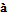 O des devoirs à remettre à la fin de chaque annéeO beaucoup de travaux pratiques O une ouverture culturelle uniqueLes amis à l’INSA sont:  (3 réponses)O des personnes avec qui on va travailler plus tard O des personnes qu’on aidera pour les années à venirO comme une famille O les gens avec qui on sort O les voisins dans les cités-U.L’amitié au sein de l’INSA signifie : (3 réponses)O être proches dès la première année jusqu’à la cinquièmeO créer des liens très fortsO construire des relations professionnellesO s’entraider à faire ses devoirsO avoir des amis d’une origine différenteLe campus de l’INSA est qualifié par les étudiants comme: (3 réponses)O un microcosme O une cellule O chez soi O une mini ville étudiante O une mini planèteLe campus de l’INSA dispose : (3 réponses)O d’une supérficie énorme O d’une piscine O des bâtiments modernes O d’une variété des terrains de sports O d’une variété d’associations  Le campus de l’INSA est caractérisé par sa propre petite culture et son propre langage: V	FCertains des étudiants interrogés referaient la formation de l’INSA si c’était nécessaire: V	FActivité d’application: Vous réagissez à cette video et vous expliquez par écrit si elle vous donne envie de suivre cette formation ou non (150 mots environ)